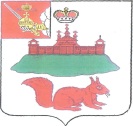 АДМИНИСТРАЦИЯ КИЧМЕНГСКО-ГОРОДЕЦКОГО МУНИЦИПАЛЬНОГО РАЙОНА ВОЛОГОДСКОЙ ОБЛАСТИ ПОСТАНОВЛЕНИЕ             от  12.04.2017     №   132                          с. Кичменгский Городок	Об утверждении плана проведения  экспертизы правовых актов Кичменгско-Городецкого муниципального района на 2017 годВ соответствии с порядком подготовки плана проведения экспертизы правовых актов Кичменгско-Городецкого муниципального района, утвержденным постановлением администрации района от 16.01.2017 г № 24 «Об организации оценки регулирующего воздействия проектов правовых актов и экспертизы правовых актов» администрация района ПОСТАНОВЛЯЕТ:                    1.Утвердить план проведения экспертизы правовых актов Кичменгско-Городецкого муниципального района на 2017 год (приложение).      2.Настоящее постановление подлежит размещению на официальном сайте района в информацинно - телекоммуникационной сети «Интернет».      3.Контроль за исполнением постановления возложить на заместителя Главы администрации района по экономике и финансам Рябеву Е.М.                             4. Настоящее постановление вступает в силу со дня его принятия.Первый заместитель Главы администрациирайона, ВрИО Главы администрации района                          О.В.Китаева  Приложение к постановлению администрации района от 12.04.2017 № 132ПЛАНпроведения экспертизы правовых актов Кичменгско-Городецкого муниципального района на 2017 год Nп/пНаименование правового акта, дата, номерПоложения Правового акта в соответствии с пунктом 3 порядка подготовки плана проведения экспертизы правовых актов Кичменгско-Городецкого муниципального районаДата начала проведения экспертизыСрок проведения экспертизы1.Постановление администрации Кичменгско-Городецкого муниципального района № 254 от 13.04.2016 « Об утверждении административного регламента предоставления муниципальной услуги по выдаче разрешений на установку и эксплуатацию рекламных конструкций, аннулированию таких разрешений»  п.2.6 Административного регламента по предоставлению муниципальной услуги по выдаче разрешений на установку и эксплуатацию рекламных конструкций, аннулированию таких разрешений01.06.201760 календарных дней(до 30 июня)2Постановление администрации Кичменгско-Городецкого муниципального района № 381 от 06.08.2014 « Об утверждении административного регламента предоставления муниципальной услуги по выдаче разрешений на  право организации розничного рынка, продлению срока действия разрешения на право организации розничного рынка, переоформлению разрешения на право организации розничного рынка»  п.2.6 Административного регламента предоставления муниципальной услуги по выдаче разрешений на  право организации розничного рынка, продлению срока действия разрешения на право организации розничного рынка, переоформлению разрешения на право организации розничного рынка01.08.201760 календарных дней(до 29 сентября)3Постановление администрации Кичменгско-Городецкого муниципального района № 385 от 07.08.2014 « Об утверждении административного регламента предоставления муниципальной услуги по согласованию решений о проведении ярмарки»  п.2.6 Административного регламента предоставления муниципальной услуги по согласованию решений о проведении ярмарки и схемы ярмарки01.10.201760 календарных дней(до 29 ноября)